Wiggenhall St Mary Magdalen Parish CouncilI hereby give you notice that an Ordinary Meeting of the above-named Parish Council will be held on 8 April 2021 at 6.30 pm.  All members of the Council are hereby summoned to attend for the purpose of considering and resolving upon the business to be transacted at the Meeting as set out hereunder.  The meeting will be open to the public unless the Council otherwise direct.  This will be a ‘virtual meeting’ in accordance with The Local Authorities and Police and Crime Panels (Coronavirus) (Flexibility of Local Authority and Police and Crime Panel Meetings) (England and Wales) Regulations 2020. 10 minutes will be allowed during the meeting for members of the public to raise points of concern on agenda items. To attend please use this linkhttps://us04web.zoom.us/j/75538424376?pwd=SGhQb1lSaXBJS2ZDLzFPd0tsOWhEZz09AgendaReceive apologies for absence Confirm as a correct record the minutes of the meetings of the Council held 	11 March 2021.   Draft minutes previously circulatedAccept declarations of interest and dispensation requests on agenda itemsAgree meeting be adjourned to allow members of the public to speakMatters arising not covered elsewhere on the agenda (for information only)Correspondence (for information only)Highwaysa	Receive reports of highways issues including lighting and public footpathsReceive reports Tree Plantinga	Woodland Trust – updateb	Consider applying to take part in NCC 1 million trees for Norfolk projectRailway abutments – updateBadger sett adjacent to paddocks – update and decide whether to hire or purchase gates   Magdalen Village School – Consider assignment of lease to Unity Education Trust Planning  - Consider applications received Financea  	Resolve to accept monthly accounts to 31March 2021b		Resolve to pay schedule of paymentsc	Resolve to accept end of year accounts for 2020/2021Councillors’ concerns and agenda items for next meeting –information only Agree meeting be adjourned for Public Speaking.Confirm date of next meeting 6 May 2021.  This is the AGM of the PC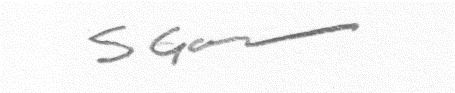 	1 April 2021